CAMBODIA – Siem Reap – “Phare, The Cambodian Circus” Show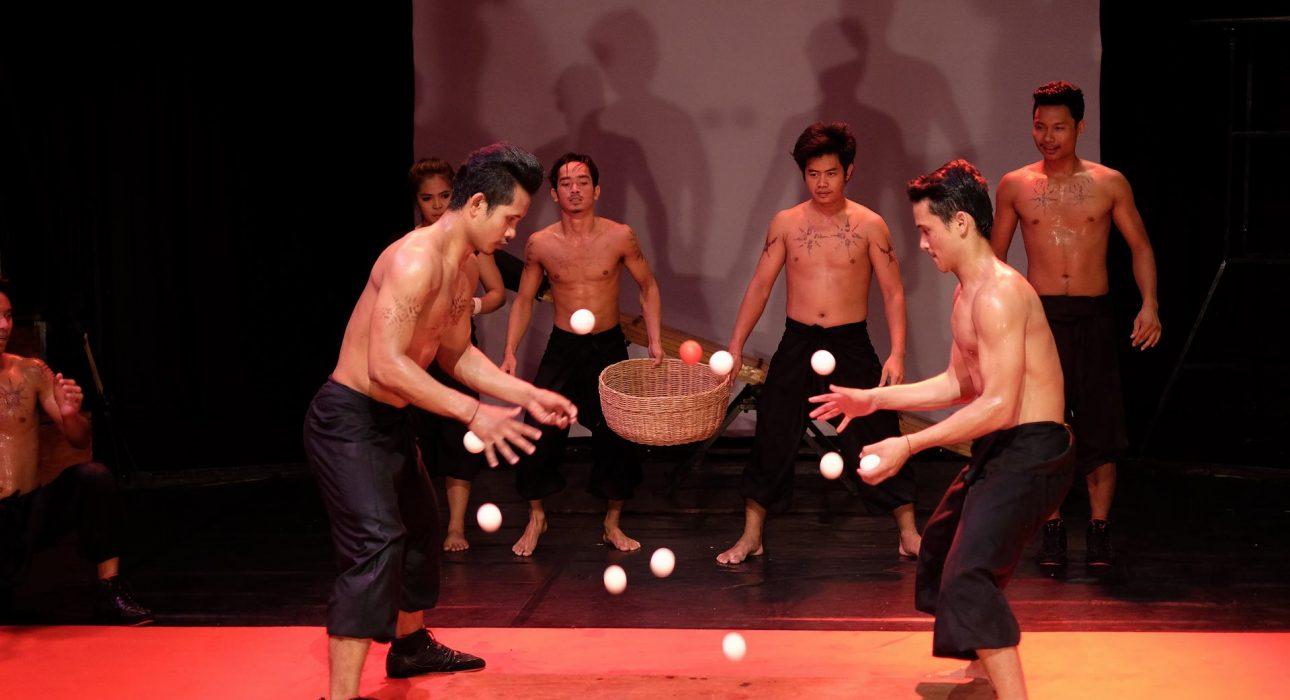 Over ViewThemeArt & Culture, Classic, Family, SustainableCountry - CityCambodia - Siem ReapMarket segmentGroups, Thematic LeisurePrice Level$$Max pax300pax for public show, 40pax for private showSeasonalityAll year roundArrival citySiem ReapDeparture citySiem ReapDescriptionAn excellent alternative to Apsara Dance shows, “Phare, The Cambodian Circus” gives a real insight into Cambodian history and culture and is ideal for all age groups. It is energetic and thrilling and shows a vibrant side of Cambodia.Phare, The Cambodian Circus, is the only circus in Cambodia that offers a daily theatrical performance. This one-hour-long show starts daily. They have several shows which guarantee a beautiful mix of humor and drama. Each performance aims to give the audience a genuine insight into the modern artistic stage, with each story deeply revealing a piece of Khmer history, from the Khmer Rouge period to the contemporary issues of Khmer society. But all are worth a visit!Phare Ponleu Selpak is an NGO based in Battambang. It was founded in 1994 to provide artistic training to poor, young Cambodians. Furthermore, this organization offers a classical Primary to High School education for underprivileged children. The PPS Association began as a visual arts school and then a library, a child development center, and eventually added a social and health care center. Nowadays, this Circus School performs in Battambang as well as nationally and internationally.Can be combined withThematic LeisureIncentiveSiem Reap – Participate in the Local Village LifeSiem Reap – An adventurous Apsara Hunt through the quiet Temples of AngkorGroups Siem Reap – Meet Cambodia’s little heroesSiem Reap – Spend time with local fisherman at Tonle Sap Lake, Kampong KleangSelling pointsTo have real insight into Cambodian history and culture, ideal for all age groups.To enjoy performances are executed with professionalism by talented young performers.This show unveils the issues in contemporary, modern or ancient Cambodia, using very little spoken language.Private show available for high profile clients.SustainabilityLevel Of The ExcursionHigh – This activity strongly supports local communities and/or helps preserve the culture and environmentThe Impact Of This ExcursionSocial/cultural ImpactCultural Conservation, Empowerment and educationEconomic ImpactLocal individual benefits, Community benefitsAdditional InformationPositive impact: Phare, The Cambodian Circus is one of Cambodia’s most innovative social enterprise models. Profits generated through ticket, refreshment, merchandise and private performance sales support the free education, professional arts training and social support programs of Phare Ponleu Selpak in Battambang.Time And TransportationPhotos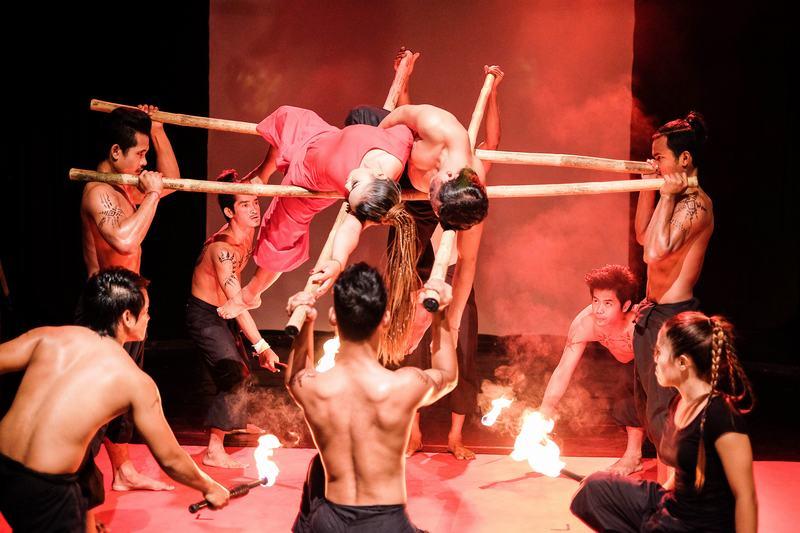 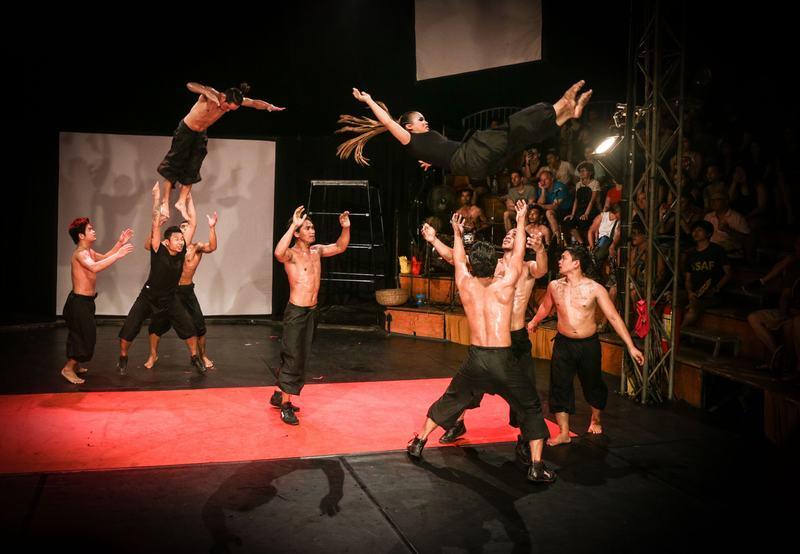 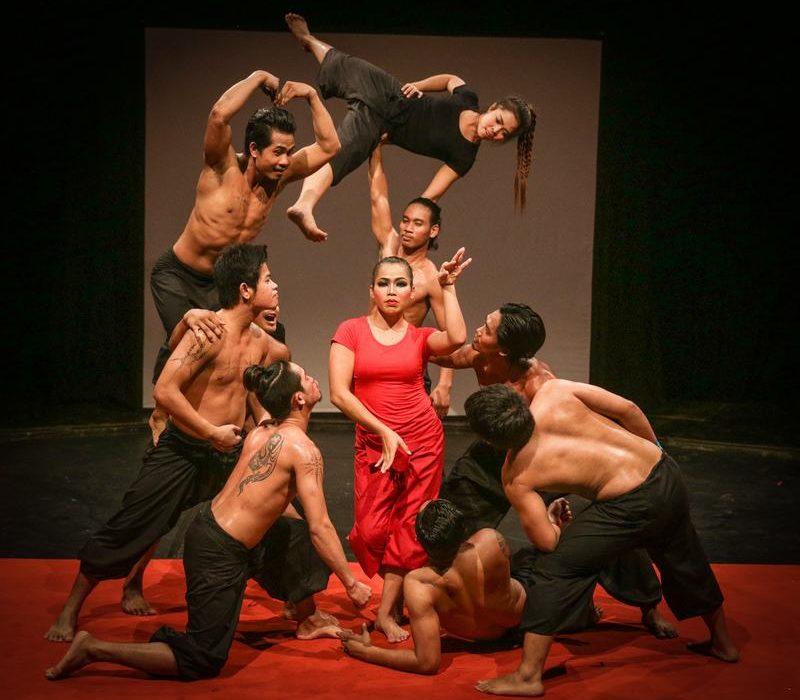 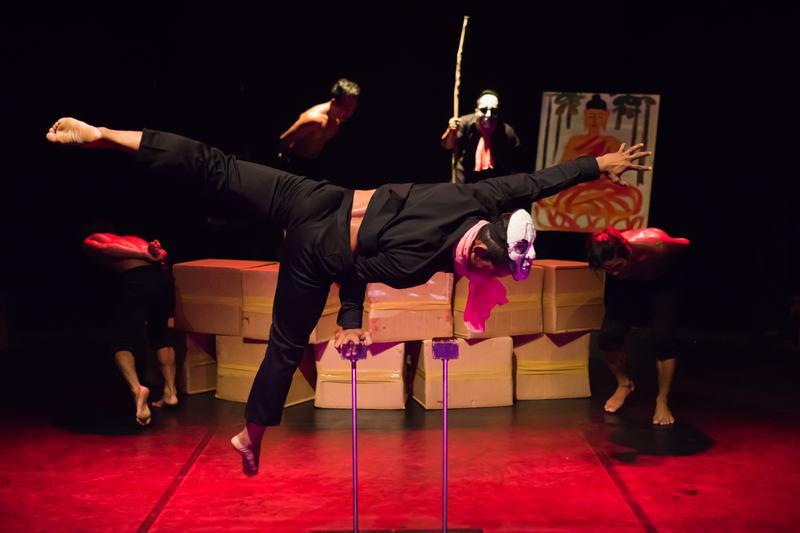 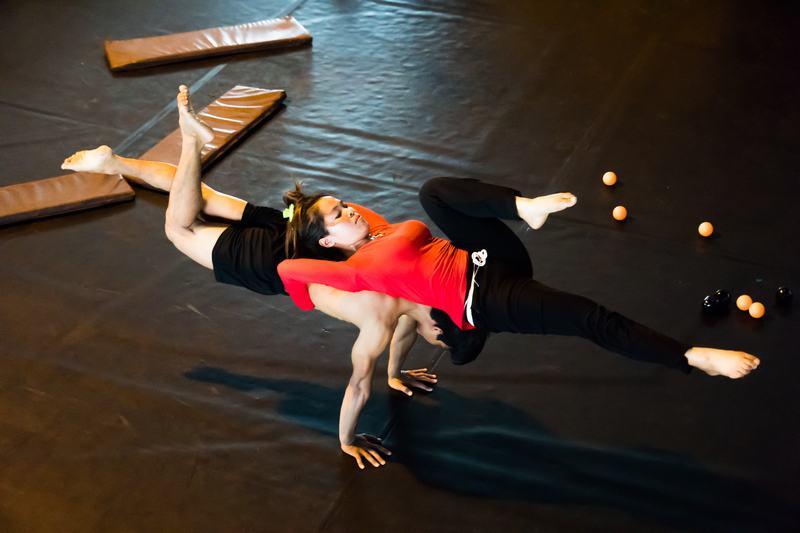 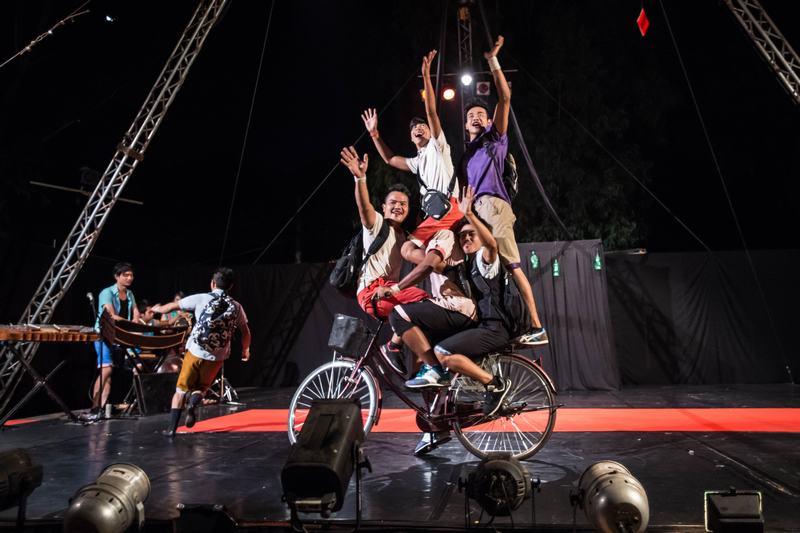 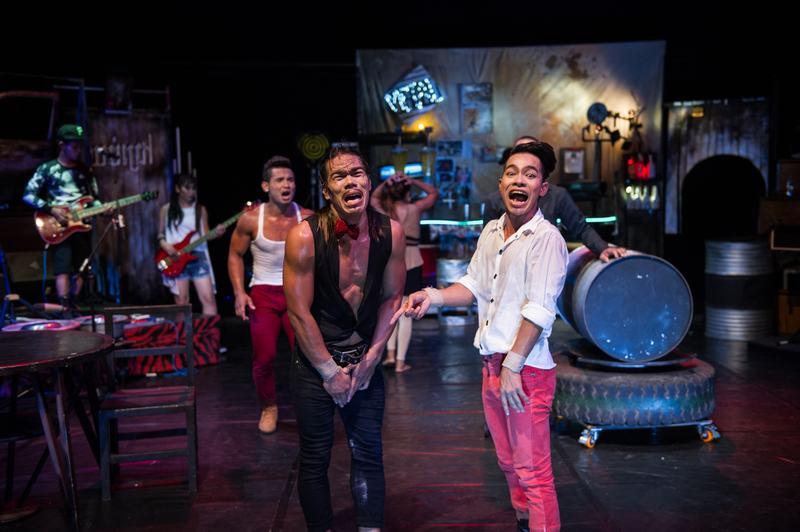 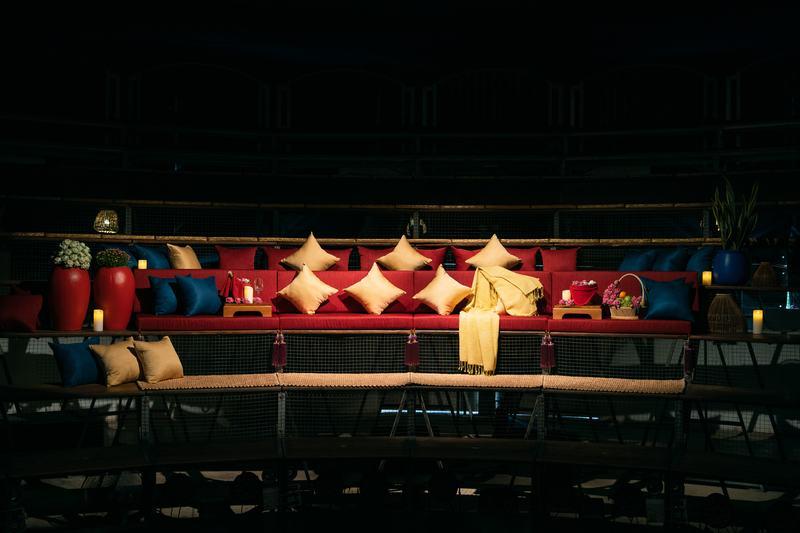 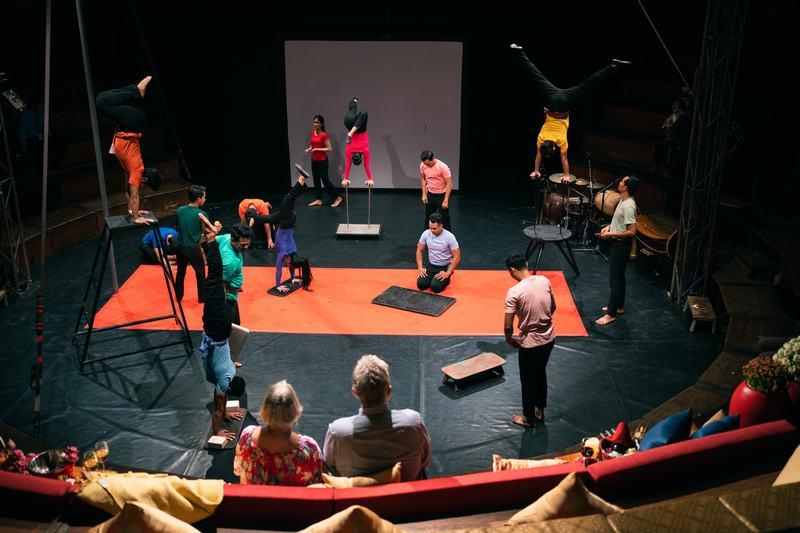 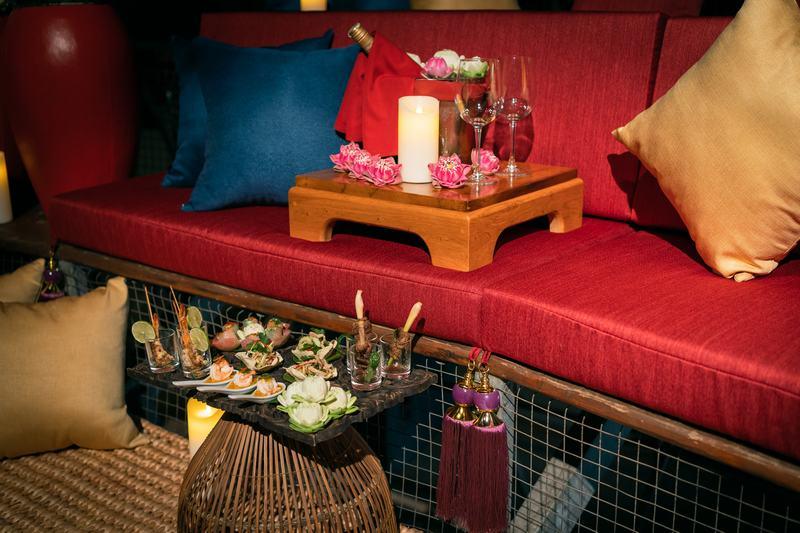 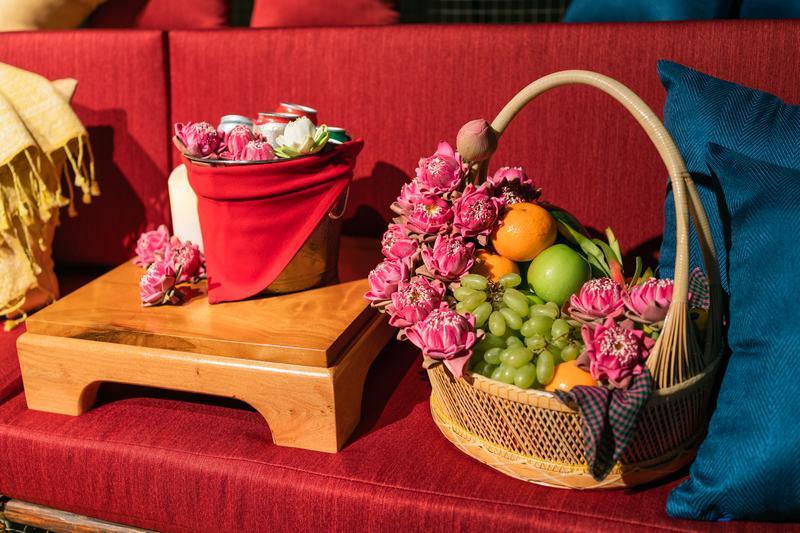 Easia Travel Head OfficeVietnam Head OfficeC/o: ATS Hotel, Suite 326 &327, 33B Pham Ngu Lao Street, Hanoi, VietnamTel: +84 24-39 33 13 62www.easia-travel.comFromToKmByDurationRoad condition Circus ShowSiem Reap city center2Car / Bus10 minutesGood